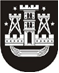 KLAIPĖDOS MIESTO SAVIVALDYBĖS TARYBASPRENDIMASDĖL Saugotinų želdinių kirtimo, kitokio pašalinimo iš augimo vietos ar intensyvaus genėjimo leidimų išdavimo ir prašymų dėl želdinių atkuriamosios vertės kompensacijos dydžio perskaičiavimo nagrinėjimo ir sumokėtos želdinių atkuriamosios vertės kompensacijos grąžinimo tvarkos aprašO patvirtinimo2022 m. kovo 24 d. Nr. T2-55KlaipėdaVadovaudamasi Lietuvos Respublikos vietos savivaldos įstatymo 6 straipsnio 26 dalimi ir 18 straipsnio 1 dalimi, Lietuvos Respublikos želdynų įstatymo 13 straipsnio 9 dalimi ir atsižvelgdama į Vyriausybės atstovų įstaigos Vyriausybės atstovo Klaipėdos ir Tauragės apskrityse 2021 m. gruodžio 29 d. teikimą Nr. TR4-83(5.4E) „Dėl Želdinių kirtimo, kitokio pašalinimo iš augimo vietos ar intensyvaus genėjimo leidimų išdavimo ir prašymų dėl želdinių atkuriamosios vertės kompensacijos dydžio perskaičiavimo nagrinėjimo ir sumokėtos želdinių atkuriamosios vertės kompensacijos grąžinimo tvarkos aprašo, patvirtinto Klaipėdos miesto savivaldybės tarybos 2021-11-25 sprendimu Nr. T2-255, pakeitimo“, Klaipėdos miesto savivaldybės taryba nusprendžia: 1. Patvirtinti Saugotinų želdinių kirtimo, kitokio pašalinimo iš augimo vietos ar intensyvaus genėjimo leidimų išdavimo ir prašymų dėl želdinių atkuriamosios vertės kompensacijos dydžio perskaičiavimo nagrinėjimo ir sumokėtos želdinių atkuriamosios vertės kompensacijos grąžinimo tvarkos aprašą (pridedama). 2. Pripažinti netekusiu galios Klaipėdos miesto savivaldybės tarybos 2021 m. lapkričio 25 d. sprendimą Nr. T2-255 „Dėl Želdinių kirtimo, kitokio pašalinimo iš augimo vietos ar intensyvaus genėjimo leidimų išdavimo ir prašymų dėl želdinių atkuriamosios vertės kompensacijos dydžio perskaičiavimo nagrinėjimo ir sumokėtos želdinių atkuriamosios vertės kompensacijos grąžinimo tvarkos aprašo patvirtinimo“.3. Skelbti šį sprendimą Teisės aktų registre ir Klaipėdos miesto savivaldybės interneto svetainėje.Savivaldybės merasVytautas Grubliauskas